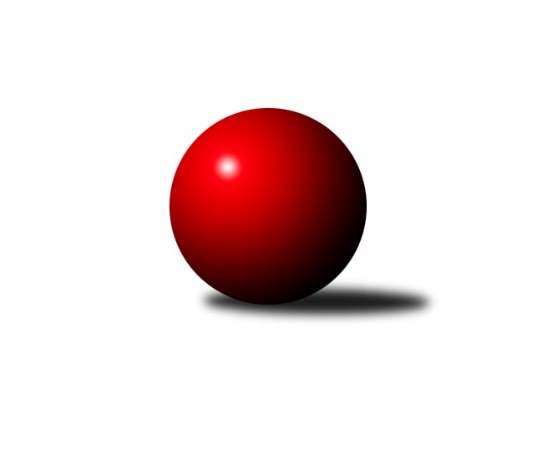 Č.3Ročník 2014/2015	27.9.2014Nejlepšího výkonu v tomto kole: 2572 dosáhlo družstvo: TJ Kovohutě Břidličná ˝A˝Krajský přebor OL  2014/2015Výsledky 3. kolaSouhrnný přehled výsledků:KK PEPINO Bruntál	- TJ Horní Benešov ˝C˝	2:6	2254:2305	6.0:6.0	27.9.TJ Tatran Litovel	- TJ Kovohutě Břidličná ˝A˝	3:5	2534:2572	5.0:7.0	27.9.KK Zábřeh  ˝C˝	- KKŽ Šternberk ˝A˝	7:1	2485:2416	7.0:5.0	27.9.SKK Jeseník ˝B˝	- KK Šumperk ˝B˝	2:6	2430:2482	6.0:6.0	27.9.TJ Horní Benešov ˝D˝	- TJ Kovohutě Břidličná ˝B˝	3:5	2320:2461	4.0:8.0	27.9.KK Jiskra Rýmařov ˝B˝	- TJ Sokol Mohelnice	2:6	2416:2418	5.0:7.0	27.9.Tabulka družstev:	1.	KK Šumperk ˝B˝	3	3	0	0	19.0 : 5.0 	21.0 : 15.0 	 2473	6	2.	TJ Kovohutě Břidličná ˝B˝	3	3	0	0	18.0 : 6.0 	24.0 : 12.0 	 2482	6	3.	TJ Sokol Mohelnice	3	3	0	0	17.0 : 7.0 	22.0 : 14.0 	 2511	6	4.	TJ Kovohutě Břidličná ˝A˝	3	3	0	0	16.5 : 7.5 	23.0 : 13.0 	 2501	6	5.	TJ Horní Benešov ˝C˝	3	2	0	1	14.0 : 10.0 	17.0 : 19.0 	 2385	4	6.	TJ Tatran Litovel	3	1	0	2	13.0 : 11.0 	17.0 : 19.0 	 2462	2	7.	KK PEPINO Bruntál	3	1	0	2	11.0 : 13.0 	18.0 : 18.0 	 2352	2	8.	KK Zábřeh  ˝C˝	3	1	0	2	10.5 : 13.5 	17.0 : 19.0 	 2423	2	9.	KKŽ Šternberk ˝A˝	3	1	0	2	7.0 : 17.0 	16.0 : 20.0 	 2295	2	10.	KK Jiskra Rýmařov ˝B˝	3	0	0	3	6.5 : 17.5 	16.0 : 20.0 	 2389	0	11.	TJ Horní Benešov ˝D˝	3	0	0	3	6.5 : 17.5 	12.0 : 24.0 	 2301	0	12.	SKK Jeseník ˝B˝	3	0	0	3	5.0 : 19.0 	13.0 : 23.0 	 2383	0Podrobné výsledky kola:	 KK PEPINO Bruntál	2254	2:6	2305	TJ Horní Benešov ˝C˝	Martin Kaduk	 	 180 	 195 		375 	 0:2 	 433 	 	215 	 218		Luděk Zeman	Lukáš Janalík	 	 192 	 208 		400 	 2:0 	 357 	 	168 	 189		Michal Vavrák *1	Tomáš Janalík	 	 202 	 169 		371 	 2:0 	 345 	 	182 	 163		Michal Rašťák	Jan Mlčák	 	 188 	 189 		377 	 0:2 	 421 	 	211 	 210		Jaromír Hendrych st.	Richard Janalík	 	 180 	 166 		346 	 1:1 	 347 	 	179 	 168		David Láčík	Josef Novotný	 	 199 	 186 		385 	 1:1 	 402 	 	195 	 207		Miloslav Petrůrozhodčí: střídání: *1 od 51. hodu Aneta KubešováNejlepší výkon utkání: 433 - Luděk Zeman	 TJ Tatran Litovel	2534	3:5	2572	TJ Kovohutě Břidličná ˝A˝	Stanislav Brosinger	 	 220 	 234 		454 	 2:0 	 399 	 	205 	 194		Jiří Večeřa	Miroslav Sigmund	 	 224 	 194 		418 	 0:2 	 460 	 	230 	 230		Ivo Mrhal ml. ml.	Ludvík Vymazal	 	 196 	 177 		373 	 0:2 	 425 	 	221 	 204		Leoš Řepka	Jaroslav Vidim	 	 195 	 200 		395 	 0:2 	 442 	 	222 	 220		Jan Doseděl	Jaromír Janošec	 	 224 	 229 		453 	 2:0 	 421 	 	216 	 205		Čestmír Řepka	Jiří Kráčmar	 	 217 	 224 		441 	 1:1 	 425 	 	232 	 193		Jiří Procházkarozhodčí: Nejlepší výkon utkání: 460 - Ivo Mrhal ml. ml.	 KK Zábřeh  ˝C˝	2485	7:1	2416	KKŽ Šternberk ˝A˝	Martin Vitásek	 	 209 	 230 		439 	 1:1 	 431 	 	200 	 231		Petr Pick	Jiří Karafiát	 	 193 	 215 		408 	 1:1 	 406 	 	214 	 192		Pavel Smejkal	Miroslav Štěpán	 	 225 	 194 		419 	 1:1 	 405 	 	204 	 201		Pavel Ďuriš ml.	Miroslav Bodanský	 	 203 	 215 		418 	 2:0 	 365 	 	171 	 194		Jaromír Vémola	František Langer	 	 211 	 220 		431 	 2:0 	 399 	 	192 	 207		Pavel Ďuriš st.	Václav Čamek	 	 188 	 182 		370 	 0:2 	 410 	 	206 	 204		Emil Pickrozhodčí: Nejlepší výkon utkání: 439 - Martin Vitásek	 SKK Jeseník ˝B˝	2430	2:6	2482	KK Šumperk ˝B˝	Vladimír Moravec	 	 179 	 182 		361 	 1:1 	 383 	 	162 	 221		Miroslav Mrkos	Miroslav Setinský	 	 209 	 189 		398 	 0:2 	 447 	 	220 	 227		Pavel Heinisch	Miloslav Kovář	 	 195 	 193 		388 	 0:2 	 435 	 	238 	 197		Michal Strachota	Karel Kučera	 	 232 	 201 		433 	 2:0 	 380 	 	187 	 193		Jan Semrád	Zdeněk Janoud	 	 239 	 221 		460 	 2:0 	 440 	 	232 	 208		Jaroslav Vymazal	Alena Vrbová	 	 203 	 187 		390 	 1:1 	 397 	 	187 	 210		Milan Vymazalrozhodčí: Nejlepší výkon utkání: 460 - Zdeněk Janoud	 TJ Horní Benešov ˝D˝	2320	3:5	2461	TJ Kovohutě Břidličná ˝B˝	Zdeňka Habartová	 	 168 	 182 		350 	 0:2 	 388 	 	189 	 199		Zdeněk Fiury st. st.	Zbyněk Tesař *1	 	 160 	 202 		362 	 1:1 	 403 	 	217 	 186		Petr Otáhal	Marek Bilíček	 	 176 	 221 		397 	 1:1 	 394 	 	207 	 187		Miloslav Krchov	Zdeněk Smrža	 	 206 	 203 		409 	 1:1 	 400 	 	186 	 214		Zdeněk Chmela ml. ml.	Petr Dankovič ml.	 	 196 	 178 		374 	 0:2 	 452 	 	212 	 240		Josef Veselý	Michael Dostál	 	 205 	 223 		428 	 1:1 	 424 	 	222 	 202		Zdeněk Fiury ml. ml.rozhodčí: střídání: *1 od 24. hodu Jindřich DankovičNejlepší výkon utkání: 452 - Josef Veselý	 KK Jiskra Rýmařov ˝B˝	2416	2:6	2418	TJ Sokol Mohelnice	Rudolf Starchoň	 	 192 	 199 		391 	 0:2 	 412 	 	210 	 202		Dagmar Jílková	Jiří Polášek	 	 189 	 192 		381 	 1:1 	 392 	 	188 	 204		Jaroslav Jílek	Marek Hampl	 	 202 	 198 		400 	 2:0 	 365 	 	175 	 190		Tomáš Potácel	Petr Chlachula	 	 210 	 205 		415 	 0:2 	 430 	 	222 	 208		Rostislav Krejčí	Martin Mikeska	 	 214 	 227 		441 	 1:1 	 397 	 	218 	 179		Zdeněk Šebesta	Josef Mikeska	 	 179 	 209 		388 	 1:1 	 422 	 	224 	 198		Ľudovit Kumirozhodčí: Nejlepší výkon utkání: 441 - Martin MikeskaPořadí jednotlivců:	jméno hráče	družstvo	celkem	plné	dorážka	chyby	poměr kuž.	Maximum	1.	Jaroslav Vymazal 	KK Šumperk ˝B˝	444.00	296.7	147.3	2.7	3/3	(473)	2.	Rostislav Krejčí 	TJ Sokol Mohelnice	438.67	290.7	148.0	3.3	3/3	(454)	3.	Luděk Zeman 	TJ Horní Benešov ˝C˝	436.75	288.3	148.5	6.0	2/2	(457)	4.	Stanislav Brosinger 	TJ Tatran Litovel	434.50	292.8	141.8	4.0	2/2	(454)	5.	Ľudovit Kumi 	TJ Sokol Mohelnice	434.00	291.5	142.5	4.5	2/3	(446)	6.	Ivo Mrhal ml.  ml.	TJ Kovohutě Břidličná ˝A˝	433.00	291.7	141.3	3.0	3/3	(460)	7.	Pavel Heinisch 	KK Šumperk ˝B˝	432.00	296.5	135.5	6.5	2/3	(447)	8.	Josef Veselý 	TJ Kovohutě Břidličná ˝B˝	429.00	295.0	134.0	5.7	3/3	(452)	9.	Jiří Kráčmar 	TJ Tatran Litovel	427.00	293.8	133.3	6.5	2/2	(441)	10.	Jaromír Janošec 	TJ Tatran Litovel	424.50	294.3	130.3	4.3	2/2	(453)	11.	Dagmar Jílková 	TJ Sokol Mohelnice	422.00	282.3	139.7	3.3	3/3	(439)	12.	Zdeněk Sobota 	TJ Sokol Mohelnice	421.50	283.0	138.5	5.5	2/3	(425)	13.	Pavel Ďuriš ml. 	KKŽ Šternberk ˝A˝	421.00	283.3	137.7	6.0	3/3	(470)	14.	Michal Strachota 	KK Šumperk ˝B˝	420.67	288.3	132.3	7.0	3/3	(435)	15.	Jiří Procházka 	TJ Kovohutě Břidličná ˝A˝	420.00	289.7	130.3	6.0	3/3	(438)	16.	Michael Dostál 	TJ Horní Benešov ˝D˝	418.75	284.3	134.5	4.5	2/2	(428)	17.	Jan Doseděl 	TJ Kovohutě Břidličná ˝A˝	418.67	285.3	133.3	5.3	3/3	(442)	18.	Zdeněk Fiury ml.  ml.	TJ Kovohutě Břidličná ˝B˝	417.00	284.0	133.0	4.3	3/3	(424)	19.	Milan Vymazal 	KK Šumperk ˝B˝	416.00	293.0	123.0	5.7	3/3	(427)	20.	Čestmír Řepka 	TJ Kovohutě Břidličná ˝A˝	414.67	275.7	139.0	3.3	3/3	(421)	21.	Miloslav Krchov 	TJ Kovohutě Břidličná ˝B˝	413.67	281.0	132.7	6.0	3/3	(443)	22.	Petr Chlachula 	KK Jiskra Rýmařov ˝B˝	413.50	277.0	136.5	5.8	2/2	(441)	23.	Tomáš Janalík 	KK PEPINO Bruntál	412.75	285.3	127.5	4.8	2/2	(436)	24.	Miroslav Bodanský 	KK Zábřeh  ˝C˝	412.00	272.8	139.3	3.5	2/2	(418)	25.	Jiří Karafiát 	KK Zábřeh  ˝C˝	411.75	281.0	130.8	6.8	2/2	(417)	26.	Jaroslav Jílek 	TJ Sokol Mohelnice	411.67	291.0	120.7	8.0	3/3	(434)	27.	Zdeněk Chmela ml.  ml.	TJ Kovohutě Břidličná ˝B˝	410.67	289.0	121.7	5.7	3/3	(425)	28.	Zdeněk Šebesta 	TJ Sokol Mohelnice	410.00	292.0	118.0	6.0	3/3	(423)	29.	Miloslav Petrů 	TJ Horní Benešov ˝C˝	408.50	284.0	124.5	7.8	2/2	(417)	30.	Tomáš Fiury 	TJ Kovohutě Břidličná ˝A˝	408.00	280.0	128.0	4.5	2/3	(419)	31.	Jaromír Hendrych st. 	TJ Horní Benešov ˝C˝	407.50	277.5	130.0	8.0	2/2	(421)	32.	Ludvík Vymazal 	TJ Tatran Litovel	407.00	277.5	129.5	7.0	2/2	(472)	33.	František Langer 	KK Zábřeh  ˝C˝	405.25	277.5	127.8	7.5	2/2	(431)	34.	Zdeněk Fiury st.  st.	TJ Kovohutě Břidličná ˝B˝	403.00	278.0	125.0	6.0	3/3	(416)	35.	Petr Pick 	KKŽ Šternberk ˝A˝	402.00	276.3	125.7	6.7	3/3	(431)	36.	Jiří Večeřa 	TJ Kovohutě Břidličná ˝A˝	401.00	286.7	114.3	6.0	3/3	(410)	37.	Miloslav Kovář 	SKK Jeseník ˝B˝	400.50	278.0	122.5	6.0	2/2	(413)	38.	Zdeněk Smrža 	TJ Horní Benešov ˝D˝	399.50	289.5	110.0	9.0	2/2	(418)	39.	Jana Fousková 	SKK Jeseník ˝B˝	399.00	270.0	129.0	6.5	2/2	(403)	40.	Martin Kaduk 	KK PEPINO Bruntál	399.00	272.0	127.0	8.8	2/2	(427)	41.	Miroslav Štěpán 	KK Zábřeh  ˝C˝	398.75	277.3	121.5	7.8	2/2	(419)	42.	Jiří Polášek 	KK Jiskra Rýmařov ˝B˝	398.50	276.8	121.8	7.8	2/2	(421)	43.	Martin Mikeska 	KK Jiskra Rýmařov ˝B˝	397.75	272.5	125.3	9.8	2/2	(441)	44.	Petr Otáhal 	TJ Kovohutě Břidličná ˝B˝	397.00	273.5	123.5	5.0	2/3	(403)	45.	Alena Vrbová 	SKK Jeseník ˝B˝	394.50	285.0	109.5	7.3	2/2	(404)	46.	Emil Pick 	KKŽ Šternberk ˝A˝	393.00	277.0	116.0	7.0	3/3	(413)	47.	Josef Mikeska 	KK Jiskra Rýmařov ˝B˝	391.75	278.0	113.8	5.3	2/2	(409)	48.	David Láčík 	TJ Horní Benešov ˝C˝	391.25	270.5	120.8	9.8	2/2	(441)	49.	Marek Bilíček 	TJ Horní Benešov ˝D˝	390.50	278.3	112.3	7.8	2/2	(397)	50.	Vladimír Moravec 	SKK Jeseník ˝B˝	390.00	267.8	122.3	6.8	2/2	(403)	51.	Miroslav Setinský 	SKK Jeseník ˝B˝	389.50	280.0	109.5	8.5	2/2	(398)	52.	Jan Mlčák 	KK PEPINO Bruntál	389.00	270.5	118.5	7.5	2/2	(409)	53.	Miroslav Mrkos 	KK Šumperk ˝B˝	388.67	273.7	115.0	9.0	3/3	(396)	54.	Martin Mikulič 	KK Šumperk ˝B˝	387.00	268.5	118.5	7.5	2/3	(409)	55.	Tomáš Potácel 	TJ Sokol Mohelnice	387.00	269.0	118.0	6.0	2/3	(409)	56.	Jaroslav Vidim 	TJ Tatran Litovel	387.00	269.0	118.0	10.0	2/2	(395)	57.	Václav Čamek 	KK Zábřeh  ˝C˝	386.25	272.5	113.8	8.5	2/2	(394)	58.	Jan Semrád 	KK Šumperk ˝B˝	386.00	265.5	120.5	7.5	2/3	(392)	59.	Pavel Dvořák 	KK PEPINO Bruntál	382.50	269.5	113.0	10.5	2/2	(423)	60.	Michal Rašťák 	TJ Horní Benešov ˝C˝	380.75	277.5	103.3	10.5	2/2	(421)	61.	Eva Křápková 	SKK Jeseník ˝B˝	378.00	258.0	120.0	6.5	2/2	(413)	62.	Pavel Ďuriš st. 	KKŽ Šternberk ˝A˝	378.00	268.0	110.0	10.3	3/3	(399)	63.	Zdeňka Habartová 	TJ Horní Benešov ˝D˝	377.25	263.3	114.0	9.0	2/2	(402)	64.	Josef Novotný 	KK PEPINO Bruntál	377.25	268.8	108.5	8.0	2/2	(385)	65.	Jindřich Dankovič 	TJ Horní Benešov ˝D˝	375.00	269.0	106.0	12.0	2/2	(382)	66.	Michal Ihnát 	KK Jiskra Rýmařov ˝B˝	371.00	251.0	120.0	11.5	2/2	(378)	67.	Pavel Smejkal 	KKŽ Šternberk ˝A˝	365.33	267.0	98.3	12.7	3/3	(406)	68.	Jaromír Vémola 	KKŽ Šternberk ˝A˝	333.00	250.5	82.5	15.0	2/3	(365)		Zdeněk Janoud 	SKK Jeseník ˝B˝	460.00	318.0	142.0	4.0	1/2	(460)		Jiří Vrba ml. 	SKK Jeseník ˝B˝	442.00	291.0	151.0	2.0	1/2	(442)		Martin Vitásek 	KK Zábřeh  ˝C˝	439.50	306.5	133.0	5.5	1/2	(440)		Zdeněk Chmela st.  st.	TJ Kovohutě Břidličná ˝B˝	432.00	312.0	120.0	6.0	1/3	(432)		Leoš Řepka 	TJ Kovohutě Břidličná ˝A˝	425.00	290.0	135.0	4.0	1/3	(425)		Miroslav Sigmund 	TJ Tatran Litovel	418.00	294.0	124.0	5.0	1/2	(418)		Věra Tomanová 	KK Jiskra Rýmařov ˝B˝	413.00	286.0	127.0	4.0	1/2	(413)		Karel Kučera 	SKK Jeseník ˝B˝	409.00	289.5	119.5	5.5	1/2	(433)		Marek Hampl 	KK Jiskra Rýmařov ˝B˝	406.00	276.5	129.5	7.5	1/2	(412)		Lukáš Janalík 	KK PEPINO Bruntál	400.00	275.0	125.0	7.0	1/2	(400)		Rudolf Starchoň 	KK Jiskra Rýmařov ˝B˝	391.00	294.0	97.0	11.0	1/2	(391)		Zdeněk Kment 	TJ Horní Benešov ˝D˝	389.00	290.0	99.0	7.0	1/2	(389)		František Ocelák 	KK PEPINO Bruntál	384.00	270.0	114.0	5.0	1/2	(384)		Jan Kolář 	KK Zábřeh  ˝C˝	378.00	277.0	101.0	12.0	1/2	(378)		Petr Dankovič ml. 	TJ Horní Benešov ˝D˝	374.00	268.0	106.0	8.0	1/2	(374)		Richard Janalík 	KK PEPINO Bruntál	369.00	264.0	105.0	8.0	1/2	(392)		Michal Vavrák 	TJ Horní Benešov ˝C˝	362.50	267.5	95.0	17.5	1/2	(373)		Jaroslav Ďulík 	TJ Tatran Litovel	346.50	251.0	95.5	14.0	1/2	(356)		Jindřich Gavenda 	KKŽ Šternberk ˝A˝	340.00	247.0	93.0	8.0	1/3	(340)		Zbyněk Tesař 	TJ Horní Benešov ˝D˝	308.00	230.0	78.0	19.0	1/2	(308)Sportovně technické informace:Starty náhradníků:registrační číslo	jméno a příjmení 	datum startu 	družstvo	číslo startu
Hráči dopsaní na soupisku:registrační číslo	jméno a příjmení 	datum startu 	družstvo	Program dalšího kola:4. kolo11.10.2014	so	9:00	KK PEPINO Bruntál - KK Jiskra Rýmařov ˝B˝	11.10.2014	so	10:00	TJ Sokol Mohelnice - KK Zábřeh  ˝C˝	11.10.2014	so	13:00	KKŽ Šternberk ˝A˝ - SKK Jeseník ˝B˝	11.10.2014	so	13:30	TJ Horní Benešov ˝C˝ - TJ Kovohutě Břidličná ˝A˝	11.10.2014	so	14:30	KK Šumperk ˝B˝ - TJ Horní Benešov ˝D˝	11.10.2014	so	16:00	TJ Kovohutě Břidličná ˝B˝ - TJ Tatran Litovel	Nejlepší šestka kola - absolutněNejlepší šestka kola - absolutněNejlepší šestka kola - absolutněNejlepší šestka kola - absolutněNejlepší šestka kola - dle průměru kuželenNejlepší šestka kola - dle průměru kuželenNejlepší šestka kola - dle průměru kuželenNejlepší šestka kola - dle průměru kuželenNejlepší šestka kola - dle průměru kuželenPočetJménoNázev týmuVýkonPočetJménoNázev týmuPrůměr (%)Výkon1xZdeněk JanoudJeseník B4602xLuděk ZemanHor.Beneš.C117.764331xIvo Mrhal ml. ml.Břidličná A4601xJaromír Hendrych st.Hor.Beneš.C114.494211xStanislav BrosingerLitovel4541xZdeněk JanoudJeseník B112.234601xJaromír JanošecLitovel4532xIvo Mrhal ml. ml.Břidličná A111.234601xJosef VeselýBřidličná B4522xJosef VeselýBřidličná B110.874521xPavel HeinischŠumperk B4471xStanislav BrosingerLitovel109.78454